Coast To Coast FeverDavid Wiffen 1973or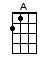 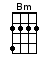 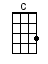 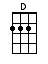 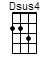 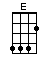 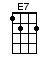 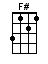 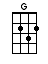 INTRO:  / 1 2 / 1 2 /[C] / [G] / [D] / [D] /[C] / [G] / [D] / [D] /[C] / [G] / [D] / [D] /[C] At seventeen he [G] started to trySome [D] things been on his mind [D][C] Livin’ the life of a [G] man on the goAnd [D] havin’ a real good [D] timeThen [C] she came along and there’s [G] not much to showBut he [D] used to think she was [D] fineBe-[C]fore she went, the [G] money got spentOn [A] good times whiskey and [A] wineCHORUS:Now it’s a [D] bar stool and [D] blinkersHe [F#] couldn’t sleep yet any-[F#]wayWell he’s [Bm] low insideAnd a [D] taste of fame has [E] turned the tide[E] Yes, he’s got a [G] coast to coast [G] feverAnd [A] highway [G] on [A] his [D] mind [Dsus4] / [D] / [D] /[C] Seven years past, a-[G]lone at lastHe de-[D]cided to hit the road [D]With a [C] mind full of fire and a [G] heart full of ashesHe [D] carried his heavy load [D]And he [C] played his tunes, to [G] empty rooms[D] Right on down the [D] lineBut be-[C]fore he went, the [G] money got spentOn [A] good times whiskey and [A] wineCHORUS:Now it’s a [D] bar stool and [D] blinkersHe [F#] couldn’t sleep yet any-[F#]wayWell he’s [Bm] low insideAnd a [D] taste of fame has [E] turned the tide[E] Yes, he’s got a [G] coast to coast [G] feverAnd [A] highway [G] on [A] his [D] mind [Dsus4] / [D]↓ 2 / 1 2When his [C] ship came in he was [G] tired and thinAnd he [D] didn’t know what lay in [D] storeThe [C] people came around and the [G] rooms where filledThey were [D] bustin’ through the doors [D]And he [C] drew the crowds, and they [G] cheered so loudAnd he [D] started to feel so [D] fineBut be-[C]fore they went, the [G] money got spentOn [A] good times whiskey and [A] wineCHORUS:Now it’s a [D] bar stool and [D] blinkersHe [F#] couldn’t sleep yet any-[F#]wayWell he’s [Bm] low insideAnd a [D] taste of fame has [E] turned the tide[E] Yes, he’s got a [G] coast to coast [G] feverAnd [A] highway [G] on [A] his [D] mind [Dsus4] / [D] / [D]And now he [C] sits alone like there’s [G] no one homeJust [D] starin’ at the door [D]The [C] bottle keeps him [G] companyAs he [D] wonders what he stays there [D] for‘Cause [C] when he drew the crowds and they [G] cheered so loudWell it [D] made him feel so fine [D]But be-[C]fore they went, the [G] money got spentOn [A] good times whiskey and [A] wineCHORUS:Now it’s a [D] bar stool and [D] blinkersHe [F#] couldn’t sleep yet any-[F#]wayWell he’s [Bm] low insideAnd a [D] taste of fame has [E] turned the tide[E] Yes, he’s got a [G] coast to coast [G] feverAnd [A] highway [G] on [A] his [D] mind [Dsus4] / [D] / [D]Yes, he’s got a [G] coast to coast [G] feverAnd [A] highway [G] on [A] his [D] mind [Dsus4] / [D]↓orwww.bytownukulele.ca